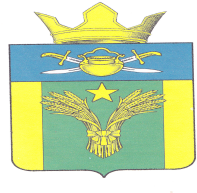 СОВЕТ НАРОДНЫХ ДЕПУТАТОВМАЙОРОВСКОГО СЕЛЬСКОГО ПОСЕЛЕНИЯ КОТЕЛЬНИКОВСКОГО МУНИЦИПАЛЬНОГО РАЙОНАВОЛГОГРАДСКОЙ ОБЛАСТИРЕШЕНИЕот «07» ноября 2023 г.                                                                  № 16/28«О принятии от органов местного самоуправления Котельниковского муниципального района Волгоградской области осуществления части их полномочий по решению вопросов местного значения»В соответствии с Федеральным законом от 06.10.2003 г. № 131-ФЗ «Об общих принципах организации местного самоуправления в Российской Федерации», Уставом Майоровского сельского поселения Котельниковского муниципального района Волгоградской области, решением Совета народных депутатов Майоровского сельского поселения Котельниковского муниципального района Волгоградской области от «01» сентября 2015 г. № 13/19 «О Порядке заключения органами местного самоуправления Майоровского сельского поселения Котельниковского муниципального района Волгоградской области соглашений с органами местного самоуправления Котельниковского муниципального района Волгоградской области о передаче осуществления части полномочий по решению вопросов местного значения» Совет народных депутатов Майоровского сельского поселения Котельниковского муниципального района Волгоградской области решил:1. Принять от органов местного самоуправления Котельниковского муниципального района Волгоградской области осуществление следующих полномочий на территории Майоровского сельского поселения Котельниковского муниципального района Волгоградской области по решению вопросов местного значения:2. Рекомендовать главе Майоровского сельского поселения Котельниковского муниципального района Волгоградской области Попову Александру Владимировичу подписать с администрацией Котельниковского муниципального района Волгоградской области соглашение о передаче части полномочий сроком до 31.12.2024 г.3. Настоящее решение вступает в силу с 01.01.2024 г. и действует до 31.12.2024 г. (включительно). Глава Майоровскогосельского поселения                                                  	А.В.Попов№ п/пВопрос местного значения муниципального районаПолномочия органов местного самоуправления муниципального района, подлежащие принятию к осуществлению на территории сельского поселения1.пункт 4 части 1 статьи14 Федерального закона от 06.10.2003 г. № 131-ФЗ «Об общих принципах организации местного самоуправления в Российской Федерации»пункты 1-6, 9, 9.1., 10 части 1 статьи 6 Федерального закона от 07.12.2011 г. № 416-ФЗ «О водоснабжении и водоотведении»2.пункт 22 части 1 статьи 14 Федерального закона от 06.10.2003 г. № 131-ФЗ «Об общих принципах организации местного самоуправления в Российской Федерации» пункт 2 статьи 4, пункт 3 статьи 7, абзац 6 пункта 1, абзац 1 пункта 3 статьи 9, абзац 7 пункта 3 статьи 12, абзац 2 пункта 2 статьи 15, пункт 5 статьи 16, пункты 1 и 4 статьи 17, пункты 1 и 4 статьи 18, пункты 1 и 2 статьи 19, абзацы 1 и 5 пункта 1, абзац 2 пункта 2 статьи 20, пункты 2 и 3 статьи 22, статья 23, пункты 1 и 2 статьи 24, статья 27 Федерального закона от 12.01.1996 г. № 8-ФЗ «О погребении и похоронном деле»;абзац 10 статьи 2, абзацы 1, 3, 5, статьи 5, абзацы 4, 7, 9, 14 статьи 6, абзац 1 статьи 7, абзац 2 статьи 9, абзац 3 статьи 10, абзацы 62 – 65 статьи 11 Закона Российской Федерации от 14.01.1993 г. № 4292-1 «Об увековечении памяти погибших при защите Отечества»